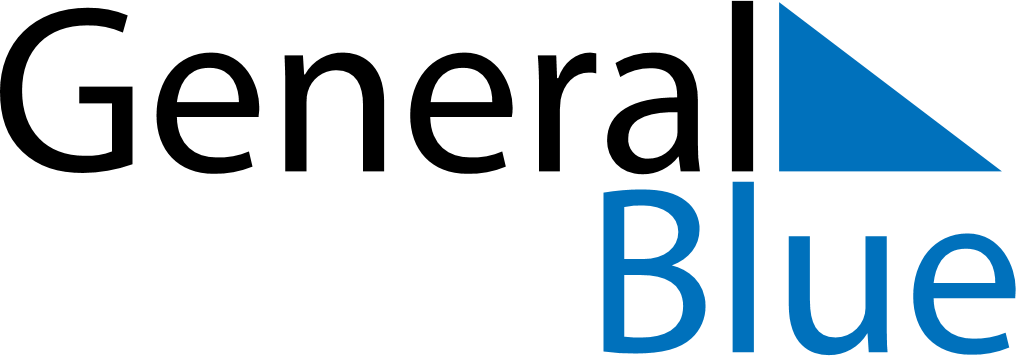 Q3 of 2018Central African RepublicQ3 of 2018Central African RepublicQ3 of 2018Central African RepublicQ3 of 2018Central African RepublicQ3 of 2018Central African RepublicQ3 of 2018Central African RepublicQ3 of 2018Central African RepublicJuly 2018July 2018July 2018July 2018July 2018July 2018July 2018July 2018July 2018MondayTuesdayTuesdayWednesdayThursdayFridaySaturdaySunday12334567891010111213141516171718192021222324242526272829303131August 2018August 2018August 2018August 2018August 2018August 2018August 2018August 2018August 2018MondayTuesdayTuesdayWednesdayThursdayFridaySaturdaySunday123456778910111213141415161718192021212223242526272828293031September 2018September 2018September 2018September 2018September 2018September 2018September 2018September 2018September 2018MondayTuesdayTuesdayWednesdayThursdayFridaySaturdaySunday1234456789101111121314151617181819202122232425252627282930Aug 13: Independence DayAug 15: AssumptionAug 21: Feast of the Sacrifice (Eid al-Adha)